LEGGI REGIONALI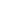 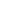 Legge regionale 5 luglio 2023, n. 11. "Disposizioni urgenti di adeguamento normativo" 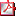 Legge regionale 5 luglio 2023, n. 12. "Ratifica dell'intesa tra le Regioni e le Province autonome di Trento e Bolzano per l'istituzionalizzazione della conferenza delle Regioni e delle Province autonome" Legge regionale 5 luglio 2023, n. 13. "Riconoscimento e promozione degli ecomusei della Campania" 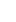 Legge regionale 5 luglio 2023, n. 14. "Norme in materia di turismo itinerante Garden Sharing e aree di sosta caravan e autocaravan" 